Character Wordle for The Outsiders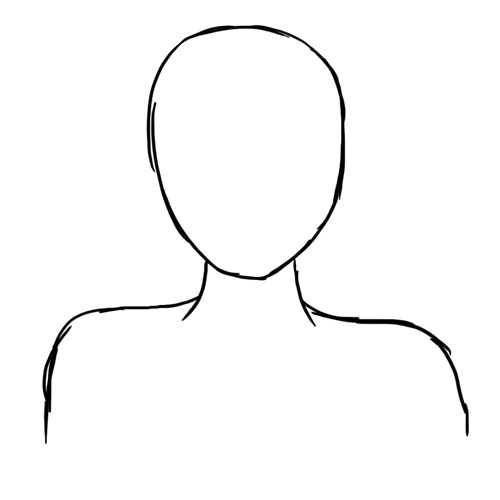 